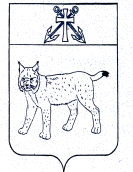 АДМИНИСТРАЦИЯ УСТЬ-КУБИНСКОГОМУНИЦИПАЛЬНОГО ОКРУГАПОСТАНОВЛЕНИЕс. Устьеот 11.05.2023                                                                                                     № 738                                                                                                                              О внесении изменений в постановление администрации округа от 6 марта 2023 года № 382 «Об утверждении административного регламента предоставления муниципальной услуги по выдаче разрешения на ввод объекта в эксплуатацию»	В соответствии с Федеральным законом от 29 декабря 2022 года № 612-ФЗ «О внесении изменений в Градостроительный кодекс Российской Федерации и отдельные законодательные акты Российской Федерации и о признании утратившим силу абзаца второго пункта 2 статьи 16 Федерального закона «О железнодорожном транспорте в Российской Федерации», ст. 42 Устава округа администрация округаПОСТАНОВЛЯЕТ:В раздел 2 административного регламента предоставления муниципальной услуги по выдаче разрешения на ввод объекта в эксплуатацию, утвержденный постановлением администрации округа от 6 марта 2023 года № 382 «Об утверждении административного регламента предоставления муниципальной услуги по выдаче разрешения на ввод объекта в эксплуатацию», внести следующие изменения:Подпункты «д», «е», «и» пункта 2.6.1 признать утратившими силу.В последнем абзаце пункта 2.6.1 слова «в подпунктах «д» - «л» заменить словами «в подпунктах «ж», «з», «к» и «л».В пункте 2.6.2 слова «подпунктами «г» - «к» заменить словами «подпунктами «г», «ж», «з» и «к».Пункт 2.6.3 признать утратившим силу.В пункте 2.6.4 слова «в подпунктах «г» - «з» заменить словами «в подпунктах «г», «ж» и «з».Подпункты «б», «г», «д» пункта 2.7.1 признать утратившими силу.В абзаце первом пункта 2.7.3 слова «в подпунктах «д» и «з» заменить словами «в подпункте «з».В абзаце втором пункта 2.7.3 слова «в подпунктах «а» - «в» и «з» заменить словами «в подпунктах «а», «в» и «з».В абзаце четвертом пункта 2.7.3 слова «в подпунктах «а», «г», «д», «е» и «ж» заменить словами «в подпунктах «а», «е» и «ж».Абзац пятый пункта 2.7.3 признать утратившим силу.Абзацы второй, пятый пункта 2.10 признать утратившими силу.Настоящее постановление вступает в силу со дня его подписания и подлежит обнародованию.Глава округа                                                                                                      И.В. Быков